                                                                                                                             إختبار للثلاثي الثالث في مادة 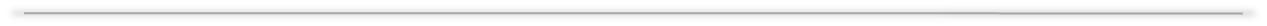 	الرياضيات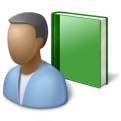 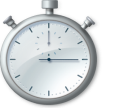 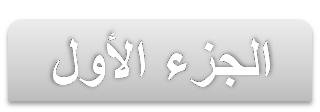 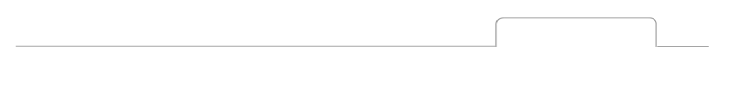 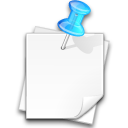 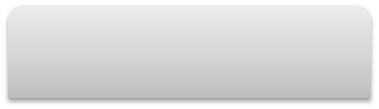 في معلم متعامد و متجانس 1/ علم النقط التالية  A( 0,1)  ،  B( +2,+3)  ،  C(4,1) 2/   حسب  الرسم  المتحصل عليه - ما نوع المثلث  ABC ؟3/ F نقطة تقاطع المستقيم (BC) مع محور الفواصل ، قيس الزاوية   هو 450 ،       - ما هو قيس الزاوية     4/ أنشئ الدائرة المحيطة بالمثلث  ABC  Belhocine : https://prof27math.weebly.com/     ABCD   متوازي أضلاع  . M منتصف الضلع [AD]   أنشئ النقطة F نظيرة النقطة B بالنسبة إلى M         2 - بين أن الرباعي ABDF  متوازي أضلاع .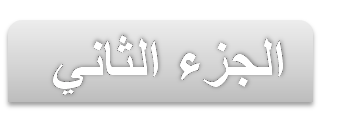 في مركز إصطياف لشاطئ سجلنا النسب المئوية للوحة رقم التسجيل لسيارات المصطافين حسب الجدول الآتي :1/ ما هي النسبة المئوية للسيارات التابعة لولاية غليزان ؟2/ اذا علمت أن عدد السيارات التي دخلت هذا المركز هو 450 سيارة ، ما هو عدد السيارات التابعة لولاية مستغانم3/ مثل معطيات هذا الجدول بمدرج  تكراري وفق  المقياس التالي :أفقيا  :     ولاية              1 cmعموديا :    % 10                1 cmBelhocine : https://prof27math.weebly.com/المجموع مستغانم تيبازةغليزانالشلفالولاية%10040%25%x15%النسبة المئوية